Бонусная система для кассиров ТОО "Б-Нурдаулет"(заявка 1033653 от ноя-2022)Первоначально требуется создать правила для начисления бонусов, правила настраиваются 1 раз через справочники -> «Бонусы Правила». В дальнейшем их можно применять к любому кол-ву пользователей (кассиров)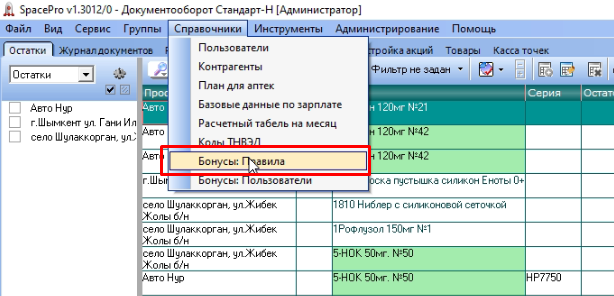 Правила задаются с шагом 10% от наценки товара. Тут требуется указать какой процент от прибыли кассир получит в качестве вознаграждения (бонуса), если в каких-то диапазонах (например, на товар с маленькой наценкой) бонусы начислять не требуется, то нужно проставить 0 или оставить поле пустым.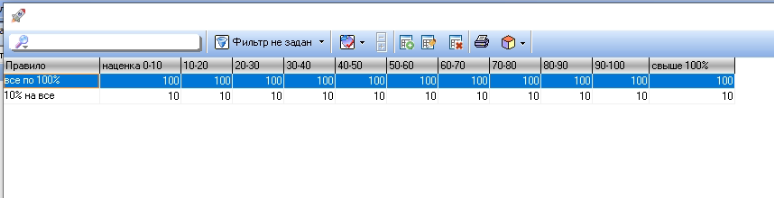 Правила требуется присвоить пользователям через справочники -> «Бонусы Пользователи»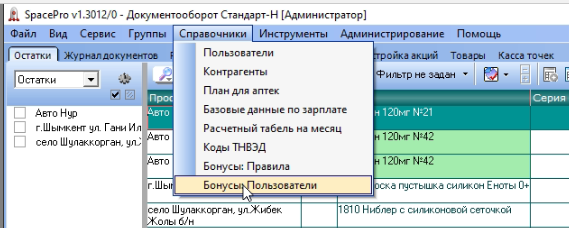 Для массового редактирования используйте выделение через кнопку Insert.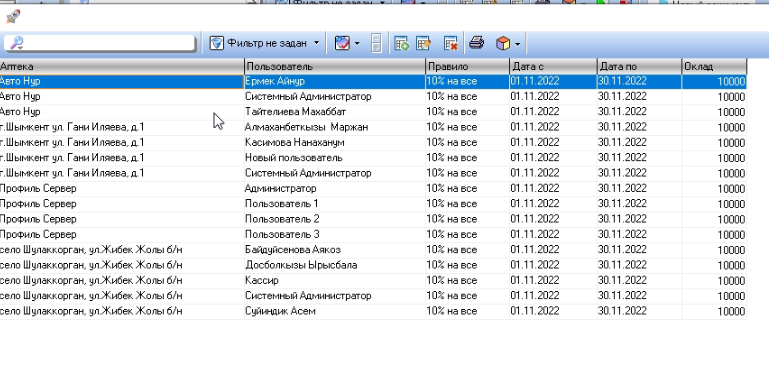 «Правило» - двойным кликом требуется выбрать правило, которое настроили в п. №1.«Дата с» «Дата по» - срок действия правила, если срок не указан, то правило распространяется на любой период.«Оклад» - базовый оклад, который назначается каждому пользователю.При необходимости для пользователя можно создать несколько правил с разными периодами, для этого нажмите кнопку «Скопировать строку» и задайте новый период, новое правило, новый оклад.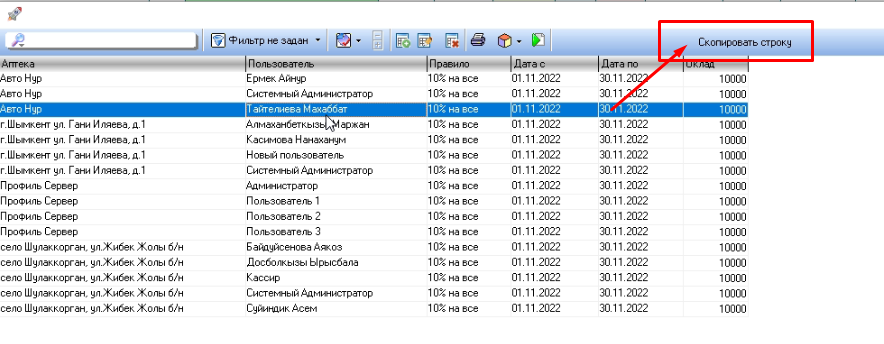 В интерактивных отчетах имеется «Отчет по бонусам кассиров»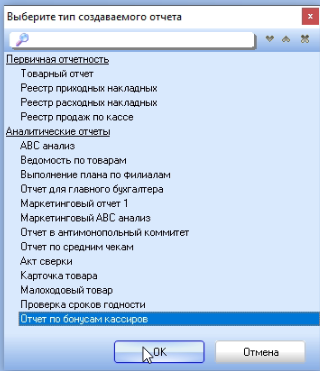 Отчет строит данные в 2х вариантах: «Только итоги» и «Подробно». Отчет, учитывая правила из п.1 и п.2, рассчитывает бонусы за продажи + оклад.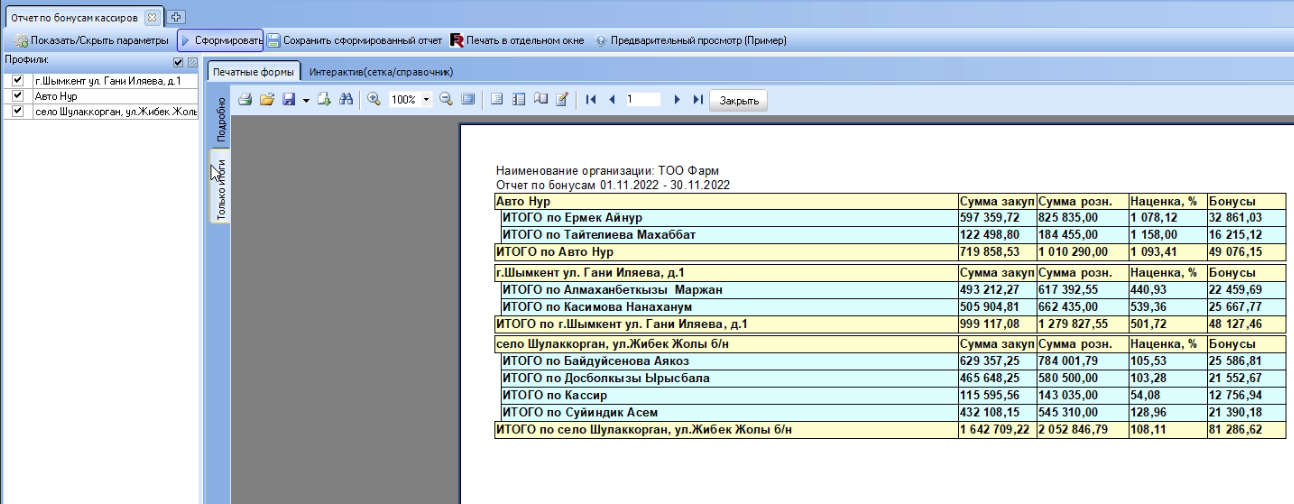 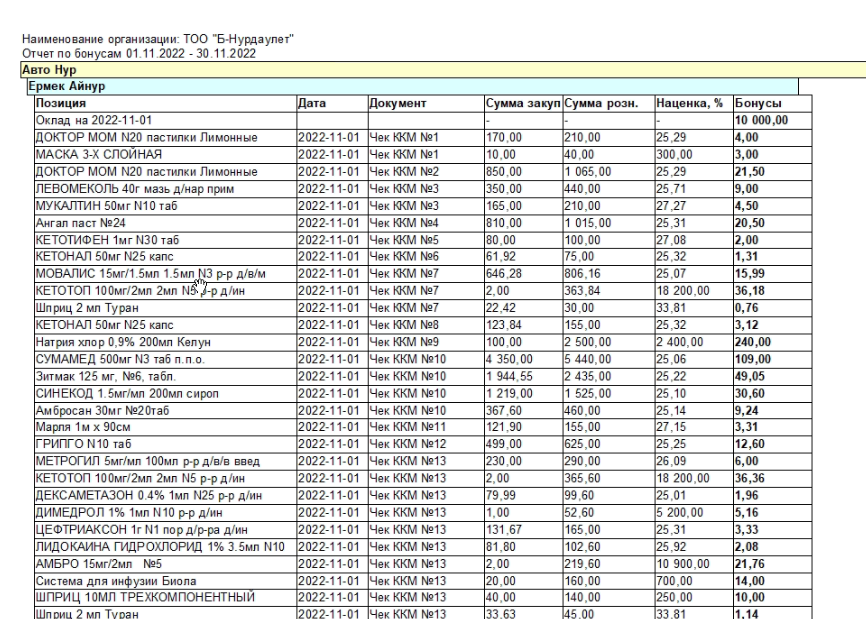 